Mrs. L.A. Ruff, Clerk of the Council, Street Parish Rooms, 6 Leigh Road, Street, Somerset   BA16  0HA                                          Tel.  (01458)  440588  Email   assistant@street-pc.gov.uk               Website   www.street-pc.gov.uk					PLEASE   NOTE   DATE AND TIMEDear Sir/Madam,You are summoned to attend a meeting of the Planning Committee which will be held virtually using Zoom with remote attendance on TUESDAY 4th MAY 2021 at6:30 PM for the purpose of transacting the business specified in the following agenda.  Public Question Time will commence at approximately 6.25 pm.  The Chair will allow each person who has registered with the Clerk to speak for up to 3 minutes on any subject/s and will firstly explain the procedures for the meeting.  Persons speaking will have been informed that the meeting will be recorded.  The Planning meeting will commence at approximately 6:30 pm or as soon as Public Question Time is closed by the Chair.  The meeting will be streamed live on YouTube on the Council’s YouTube channel Click here for SPC YouTube Channelhttps://www.youtube.com/channel/UCiwCtXUydITXA9OpDqQfvIA/videosIn accordance with standing orders 13 c and d, a member with a disclosable pecuniary interest must leave the meeting and be placed in the waiting room during the relevant item of business, unless permitted to remain following the grant of a dispensation.  Councillorswith an interest in relation to any item of business being transacted at a meeting under Appendix B (Other Interests) or where a matter relates to a financial interest of a friend, relative or close associate, may (i) make representations, (ii) answer questions and (iii) give evidence relating to the business being transacted but must thereafter leave the meeting and be placed in the waiting room, unless permitted to remain following the grant of a dispensation.  At a convenient time, the Chair will also give this opportunity to any members of the public who have registered to speak with the Clerk prior to the meeting.Yours faithfully,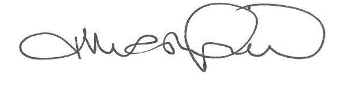 J MarshfieldAssistant Clerk of the CouncilAGENDA1.	ELECTION OF CHAIR – to elect the Chair of the Planning Committee until May 2022 2.	ELECTION OF VICE CHAIR – to elect the Vice Chair of the Planning Committee until May 20223.	APOLOGIES FOR ABSENCE - acceptance of any reasons offered.4.	MINUTES To approve as a correct record the minutes of the meeting of the Council held on 27th APRIL 2021 (attached) Page 2 – 45.	DECLARATIONS OF INTEREST AND DISPENSATIONS	To receive declarations of interest from Councillors on agenda items and to	receive written requests for dispensations for disclosable pecuniary interests	(if any).  Clerk to grant any requests for dispensation as appropriate.4. 	PLANNING APPLICATIONS & DECISIONS Page 5AGENDA ITEM 2:	     STREET PARISH COUNCILMeeting of the Planning Committee held virtually using Zoom with remote attendance on 27th April 2021 at 6:00 pm              PRESENT:             Councillor L Wolfers - Chair 	 	  	                  Councillors P Birch, D Knibbs, N Smith	APOLOGIES	:         Councillors A Leaf, L Mogg – work commitments –Reasons accepted		IN ATTENDANCE:  J Marshfield – Assistant Clerk.	                    27.        MINUTES  	The minutes of the meeting held on 16th March 2021 which had been		circulated, were approved as a correct record and signed by the Chair. 28.	DECLARATIONS OF INTEREST AND DISPENSATIONS Cllr Mogg declared an interest in planning application 2021/0714/ADV and refrained from voting on this application.29.	PLANNING APPLICATIONS 	The Assistant Clerk submitted a report which had been circulated.	RESOLVED	2021/0480/HSE Two storey side extension to South elevation and single storey rear extension at 15 Brooks Road Street - APPROVAL	2021/0491/FUL Erection of a two-storey extension at 51 Brooks Road Street - APPROVAL	2021/0509/HSE Erection of single storey extension at 9 Underhill Road Street - APPROVAL	2021/0510/HSE Replacement of old conservatory with single storey extension at 2 Ambridge Close Street - APPROVAL	2021/0520/HSE Erection of two storey rear extension and garage, and removal of existing garage to create rear access to new garage at 20 Orchard Road Street – REFUSAL Due to concerns on impact on next door neighbour’s rear garden.2021/0538/HSE Erection of two storey side extension and single storey rear extension at 3 Leigh Furlong Road - APPROVAL2021/0584/HSE Loft Conversion with Dormer, Erection of Single Storey Rear Extension & Outbuilding at 203 High Street, Street - APPROVAL2021/0589/FUL Proposed improvement works to rhyne to increase storage capacity at Land At 347021 136787 Gravenchon Way Street - APPROVAL	Cllr. Mogg joined the meeting at 6:18 pm2021/0455/FUL Replacement of existing front window/door to White UPVC at Woodward Insurance and Mortgages 143 High Street Street – APPROVAL Concerns that new window/door will not be in keeping with the heritage of the High Street.	2021/0431/FUL First floor extension, change of use of part of property from A1 retail to C3 residential to create 2no flats and associated works at 110 High Street Street – APPROVAL - concerns regarding health impact of new flat residents due to the retailer’s extractor fans below.2021/0603/FUL Existing dwelling converted to two semi-detached dwellings with rear storey extension and detached garages at 4 Merriman Road Street - APPROVAL	2021/0393/FUL Retrospective allocation of car parking space to 8A Park Close at 8A Park Close Street – REFUSAL inadequate parking for area.	2021/0600/HSE Convert garage to habitable space, replace door with upvc doors and replace flat roof to sloping roof with roof lights. Update existing utility room replace existing flat roof to hipped roof. Upgrade existing garden room to home office with flat roof and block work construction at 56 Strode Road – REFUSAL – not in keeping with area, not enough information on plans, lack of consultation with neighbours.	2021/0428/VRC Variation of condition 2 (plans list) of permission 2015/1671/HSE at 12 Hooper Road Street - APPROVAL	2021/0674/VRC Application to vary condition 2 (plans list) and 10 (roof alterations) of planning approval 2017/2413/FUL for the erection of two detached dwellings and a detached garage. Condition Number(s): NUMBER 10 (ROOF ) NUMBER 2 ( DRAWING NUMBERS) Conditions(s) Removal: TO REFLECT THE LATEST DRAWINGS. TO REPLACE THE VELUX WINDOWS FACING NORTH AND INPUT TWO DORMER WINDOWS INTO EACH PROPERTY FACING NORTH ONLY. ADD SINGLE ATTACHED GARAGE TO PLOT 1 (GARAGE SIZE WITHIN PERMITTED DEVELOPMENT RIGHTS) ENLARGE PATIO DOORS AND GROUND FLOOR WINDOWS TO NORTH AND SOUTH. REPLACE DRAWINGS, 2017/90/03A 2017/90/06A 2017/90/04A 2017/90/05A WITH DRAWINGS, PLOT 1 2021/5/02A 2021/5/04A 2021/5/05A 2021/5/06A PLOT 2 2021/5/07A 2021/5/08A at 30 Green Lane Street – APPROVAL – Request technical department to ensure alterations are in place	2021/0683/HSE Remove Roof, raise wall height, add new roof with associated internal alterations at 	Woodlands Higher Brooks Street - APPROVAL2021/0697/HSE Erection of single storey extension. At 2 Beech Road Street – APPROVAL	2021/0699/FUL Proposal: Erection of permanent after-school club marquee at Brookside County Primary School Brooks Road Street - APPROVAL	2021/0714/ADV 1no. internally illuminated facia sign at Unit 63 Clarks Village Farm Road Street - APPROVAL2021/0766/HSE Erection of single storey rear extension and alterations at 24 Orchard Road Street - APPROVAL		NOTE – 2 new units approved – 1 since July 2020.The meeting ended at 6:50 pm.Chair ______________________________AGENDA ITEM 4:1.	2021/0902/HSE Demolish Conservatory & Extension and Erect New Rear Single Storey Extension at 30 Elmhurst lane Street for Mr & Mrs Jefferies – C Rogers – Reply 19.5.212.	2021/0903/HSE Demolition of existing conservatory and erection of new single storey rear extension at 4 Portway Street for Mr and Miss Foster and Roberts -  C Rogers – Reply 19.5.21APPROVALS AND REFUSALSNone received.